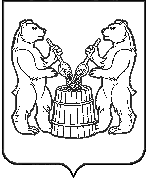 АДМИНИСТРАЦИЯ  МУНИЦИПАЛЬНОГО ОБРАЗОВАНИЯ «УСТЬЯНСКИЙ МУНИЦИПАЛЬНЫЙ РАЙОН»  АРХАНГЕЛЬСКОЙ  ОБЛАСТИПОСТАНОВЛЕНИЕОт 30   декабря  2019 года  № 1803р.п. Октябрьский           В соответствии с частью 17 статьи 161 Жилищного кодекса Российской Федерации, постановлением Правительства Российской Федерации от 21.12.2018 № 1616 администрация муниципального образования «Устьянский муниципальный район» ПОСТАНОВЛЯЕТ:Определить управляющую организацию муниципальное унитарное предприятие «Плосское» (ИНН2922007060) для управления многоквартирными домами согласно приложению № 1 к настоящему постановлению.Установить, что минимальный перечень обязательных работ и услуг в муниципальном унитарном предприятии «Плосское» по содержанию и ремонту многоквартирных домов определяется в соответствии с постановлением Правительства Российской Федерации от 03.04.2013 № 290 «О минимальном перечне услуг и работ, необходимых для обеспечения надлежащего содержания общего имущества в многоквартирном доме, и порядке их оказания и выполнения» и определен в приложении № 2 к настоящему постановлению.               Предоставление коммунальных ресурсов собственникам и пользователям помещений в многоквартирных домах осуществляется в соответствии с Правилами предоставления коммунальных услуг собственникам и пользователям помещений в многоквартирных домах, утвержденными постановлением Правительства Российской Федерации от 06.05.2011 № 354.Установить размер платы за содержание жилого помещения в соответствии с частью 4 статьи 158 Жилищного кодекса Российской Федерации и постановлением администрации муниципального образования «Устьянский муниципальный район» от 11.12.2019 № 1653 «Об установлении размера платы за содержание и текущий ремонт общего имущества в многоквартирных домах для нанимателей жилых помещений по договорам социального найма и договорам найма муниципального жилищного фонда» и для собственников помещений в многоквартирных домах муниципального образования «Устьянский муниципальный район», собственниками помещений которых не выбран способ управления многоквартирным домом или не установлен размер платы за содержание жилого помещения.Определить, что Муниципальное унитарное предприятие «Плосское» осуществляет деятельность по управлению многоквартирными домами до выбора собственниками помещений в многоквартирном доме способа управления многоквартирным домом или до заключения договора управления многоквартирным домом с управляющей организацией, определенной собственниками помещений в многоквартирном доме или по результатам открытого конкурса по отбору управляющих организаций для управления многоквартирными домами, в соответствии с постановлением Правительства Российской Федерации от 06.02.2006 № 75 "О проведении органом местного самоуправления открытого конкурса по отбору управляющей организации для управления многоквартирным домом", но не более одного года.Управлению строительства и инфраструктуры администрации муниципального образования  «Устьянский муниципальный район»:5.1. Направить копию настоящего постановления в течение одного рабочего дня со дня даты его принятия в орган исполнительной власти субъекта Российской Федерации, осуществляющий региональный государственный жилищный надзор, в муниципальное унитарное предприятие «Плосское».5.2. Направить копию настоящего постановления собственникам помещений в многоквартирных домах, в течение пяти рабочих дней со дня даты принятия настоящего постановления путем размещения его на информационных стендах, расположенных в подъездах многоквартирных домов, согласно списку многоквартирных жилых домов, указанных в приложении № 1 к настоящему постановлению.5.3. Настоящее Постановление разместить на официальном сайте администрации муниципального образования «Устьянский муниципальный район».6.  Контроль за исполнением настоящего постановления возложить на начальника управления строительства и инфраструктуры администрации муниципального образования «Устьянский муниципальный район», заместителя главы администрации муниципального образования «Устьянский муниципальный район» по строительству и муниципальному хозяйству А.А. Тарутина.7. Настоящее постановление вступает в силу с момента опубликования.Глава муниципального образования                                        А.А. ХоробровПриложение № 1к постановлению администрациимуниципального образования «Устьянский муниципальный район»                                                от 30 декабря 2019 года № 1803Список многоквартирных жилых домов                           п. Студенец	1.	ул. Центральная, д. 12.	ул. Центральная, д. 323.	ул. Центральная, д. 344.	ул. Центральная, д. 365.	ул. Центральная, д. 386.	ул. Центральная, д. 407.	ул. Центральная, д. 428.	ул. Центральная, д. 479.	ул. Набережная, д. 910.	ул. Набережная, д. 1011.	ул. Набережная, д. 1112.	ул. Набережная, д. 1313.	ул. Набережная, д. 1414.	ул. Набережная, д. 1515.	ул. Набережная, д. 1616.	ул. Набережная, д. 1717.	ул. Кашина, д. 118.	ул. Кашина, д. 219.	ул. Кашина, д. 320.	ул. Кашина, д. 521.	ул. Кашина, д. 622.	ул. Кашина, д. 823.	ул. Школьная, д. 2524.	ул. Школьная, д. 2625.	ул. Школьная, д. 3026.	ул. Школьная, д. 3127.	ул. Школьная, д. 3428.	ул. Школьная, д. 3629.	ул. Школьная, д. 3730.	ул. Южная, д. 231.	ул. Южная, д. 332.	ул. Южная, д. 633.	ул. Южная, д. 934.	ул. Молодежная, д. 235.	ул. Молодежная, д. 436.	ул. Молодежная, д. 537.	ул. Молодежная, д. 638.	ул. Молодежная, д. 739.	ул. Молодежная, д. 840.	ул. Молодежная, д. 1141.	ул. Молодежная, д. 1342.	ул. Молодежная, д. 1443.	ул. Светлая, д. 744.	ул. Лесная, д. 145.	ул. Лесная, д. 246.	ул. Лесная, д. 347.	ул. Лесная, д. 648.	ул. Лесная, д. 749.	ул. Лесная, д. 850.	ул. Малая, д. 151.	ул. Малая, д. 352.	ул. Малая, д. 453.	ул. Студенецкая, д. 754.	ул. Студенецкая, д. 955.	ул. Студенецкая, д. 1056.	ул. Студенецкая, д. 11	            д. Левоплосская 	57.	ул. Молодежная, д. 158.	ул. Молодежная, д. 359.	ул. Молодежная, д. 660.	ул. Молодежная, д. 7961.	ул. Молодежная, д. 1062.	ул. Молодежная, д. 1263.	ул. Центральная,  д. 1864.	ул. Новая, д. 365.	ул. Новая, д. 4	            д. Левогорочная	66.	д. 167.	д. 968.	д. 10	            д. Правоплосская	69.	д. 16	            д. Михалевская 	70.	д. 171.	д. 272.	д. 2773.	д. 2874.	д. 3875.	д. 40Приложение № 2к постановлению администрациимуниципального образования «Устьянский муниципальный район»                                                                                     от 30 декабря 2019 года № 1803	Перечень обязательных работ и услуг по содержанию и ремонту общего имущества многоквартирных домовЧастично благоустроенный жилищный фондПеречень обязательных работ и услуг по содержанию и ремонту общего имущества многоквартирных домовНеблагоустроенный жилищный фондОб определении управляющей организации для управления многоквартирными домами, в отношении которых собственниками помещений в многоквартирном доме не выбран способ управления таким домом№п/пВиды работ и услугПериодичностьРемонт общего имущества в многоквартирных домахПо мере необходимостиСодержание жилого помещенияПо мере необходимостиВывоз ТКО (до прихода на территорию Устьянского муниципального района регионального оператора)5 раз в неделюВывоз ЖБО5 раз в неделю№п/пВиды работ и услугПериодичностьРемонт общего имущества в многоквартирных домахПо мере необходимостиСодержание жилого помещенияПо мере необходимостиВывоз ТКО (до прихода на территорию Устьянского муниципального района регионального оператора)5 раз в неделю